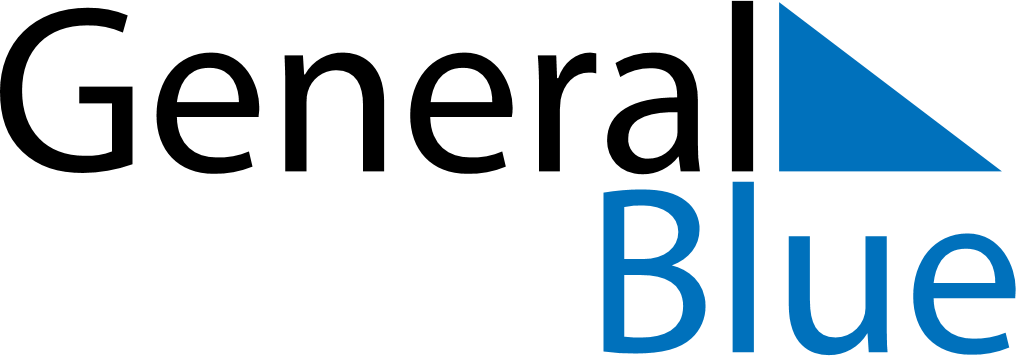 September 2024September 2024September 2024September 2024September 2024September 2024Kurumul, Jiwaka, Papua New GuineaKurumul, Jiwaka, Papua New GuineaKurumul, Jiwaka, Papua New GuineaKurumul, Jiwaka, Papua New GuineaKurumul, Jiwaka, Papua New GuineaKurumul, Jiwaka, Papua New GuineaSunday Monday Tuesday Wednesday Thursday Friday Saturday 1 2 3 4 5 6 7 Sunrise: 6:21 AM Sunset: 6:21 PM Daylight: 12 hours and 0 minutes. Sunrise: 6:21 AM Sunset: 6:21 PM Daylight: 12 hours and 0 minutes. Sunrise: 6:20 AM Sunset: 6:21 PM Daylight: 12 hours and 0 minutes. Sunrise: 6:20 AM Sunset: 6:20 PM Daylight: 12 hours and 0 minutes. Sunrise: 6:19 AM Sunset: 6:20 PM Daylight: 12 hours and 1 minute. Sunrise: 6:19 AM Sunset: 6:20 PM Daylight: 12 hours and 1 minute. Sunrise: 6:18 AM Sunset: 6:20 PM Daylight: 12 hours and 1 minute. 8 9 10 11 12 13 14 Sunrise: 6:18 AM Sunset: 6:20 PM Daylight: 12 hours and 2 minutes. Sunrise: 6:17 AM Sunset: 6:20 PM Daylight: 12 hours and 2 minutes. Sunrise: 6:17 AM Sunset: 6:19 PM Daylight: 12 hours and 2 minutes. Sunrise: 6:16 AM Sunset: 6:19 PM Daylight: 12 hours and 3 minutes. Sunrise: 6:16 AM Sunset: 6:19 PM Daylight: 12 hours and 3 minutes. Sunrise: 6:15 AM Sunset: 6:19 PM Daylight: 12 hours and 3 minutes. Sunrise: 6:15 AM Sunset: 6:19 PM Daylight: 12 hours and 3 minutes. 15 16 17 18 19 20 21 Sunrise: 6:14 AM Sunset: 6:18 PM Daylight: 12 hours and 4 minutes. Sunrise: 6:14 AM Sunset: 6:18 PM Daylight: 12 hours and 4 minutes. Sunrise: 6:13 AM Sunset: 6:18 PM Daylight: 12 hours and 4 minutes. Sunrise: 6:13 AM Sunset: 6:18 PM Daylight: 12 hours and 5 minutes. Sunrise: 6:12 AM Sunset: 6:18 PM Daylight: 12 hours and 5 minutes. Sunrise: 6:11 AM Sunset: 6:17 PM Daylight: 12 hours and 5 minutes. Sunrise: 6:11 AM Sunset: 6:17 PM Daylight: 12 hours and 6 minutes. 22 23 24 25 26 27 28 Sunrise: 6:10 AM Sunset: 6:17 PM Daylight: 12 hours and 6 minutes. Sunrise: 6:10 AM Sunset: 6:17 PM Daylight: 12 hours and 6 minutes. Sunrise: 6:09 AM Sunset: 6:17 PM Daylight: 12 hours and 7 minutes. Sunrise: 6:09 AM Sunset: 6:16 PM Daylight: 12 hours and 7 minutes. Sunrise: 6:08 AM Sunset: 6:16 PM Daylight: 12 hours and 7 minutes. Sunrise: 6:08 AM Sunset: 6:16 PM Daylight: 12 hours and 8 minutes. Sunrise: 6:07 AM Sunset: 6:16 PM Daylight: 12 hours and 8 minutes. 29 30 Sunrise: 6:07 AM Sunset: 6:16 PM Daylight: 12 hours and 8 minutes. Sunrise: 6:06 AM Sunset: 6:16 PM Daylight: 12 hours and 9 minutes. 